Registro notificación Res. Ex. N° 3A Claudio Cordero Tabach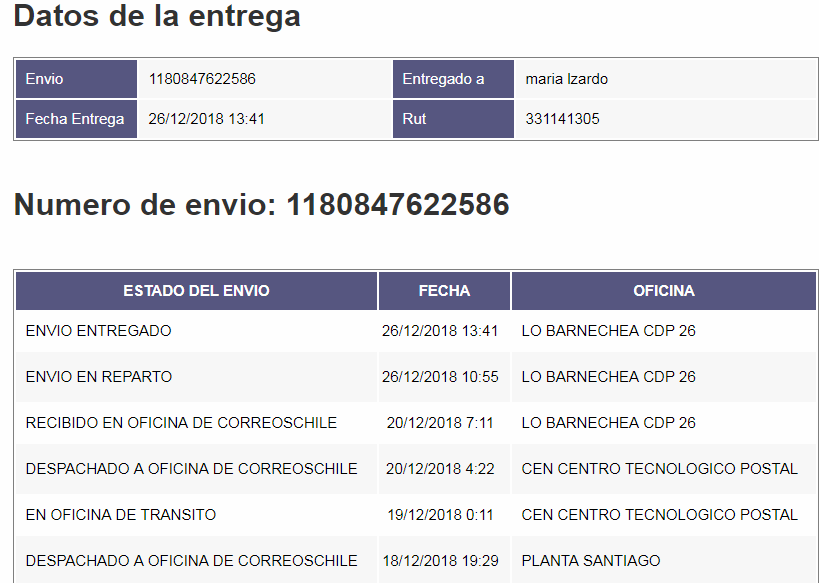 A Fernando Molina Matta, Gonzalo Cubillos Prieto y Esteban Cañas Ortega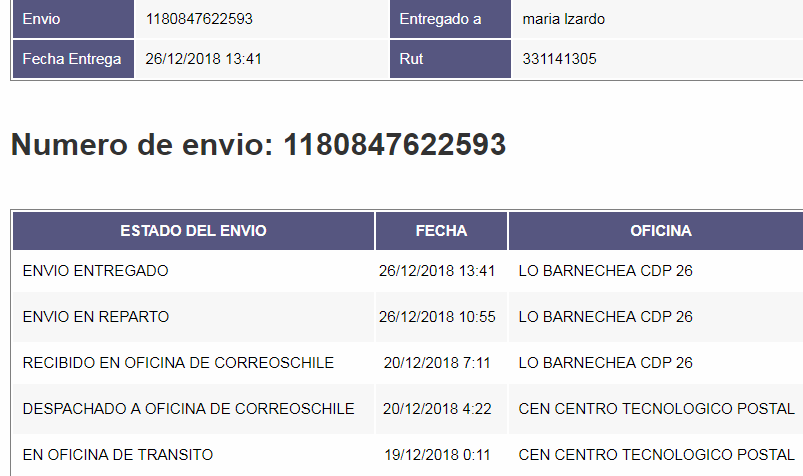 A Vito Capraro Campolunghi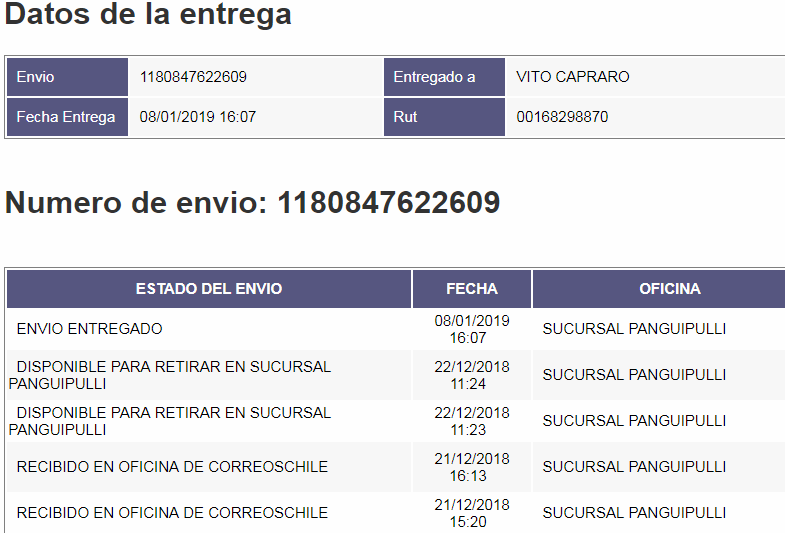 